Aquatic Invasive Species (AIS) UpdatesAndrew Teal04/30-05/11/18Nearing completion of AIS newsletter, with article contributions from several partnersAttended Northwoods CWMA meeting and discussed plant management coverage for the seasonAttended Town of Barnes AIS Committee meeting and Land Conservation Committee meetingPresented to the Washburn 5th grade class about Lake Superior AIS, and to the Drummond 7th grade class about benthic macroinvertebrates in preparation for their Lake Ecology Education Program field dayParticipated in the Clean Boats Clean Waters/Citizen Lake Monitoring Network Train The Trainer workshop held in Arbor Vitae Town Hall. It covered the basics of how to host a training and the content to teach. I was also able to deliver several items and pick up ice packs for the statewide Drain CampaignAttended the town board meeting and answered many questions about how to get the Town of Grand View organized to protect their lakesAgreed to follow up with a property owner and a water regulation contact about inspecting and decontaminating incoming equipment (which the DNR has asked me to do) from the Green Bay area, headed for Lake Owen. The landowner is repairing a historic boat house. Set up display and got into costume for our Invasive Species ID Day held at Bayfield In Bloom. We (two partners and I) had our picture taken with Larry Meiller from WPR (shown below)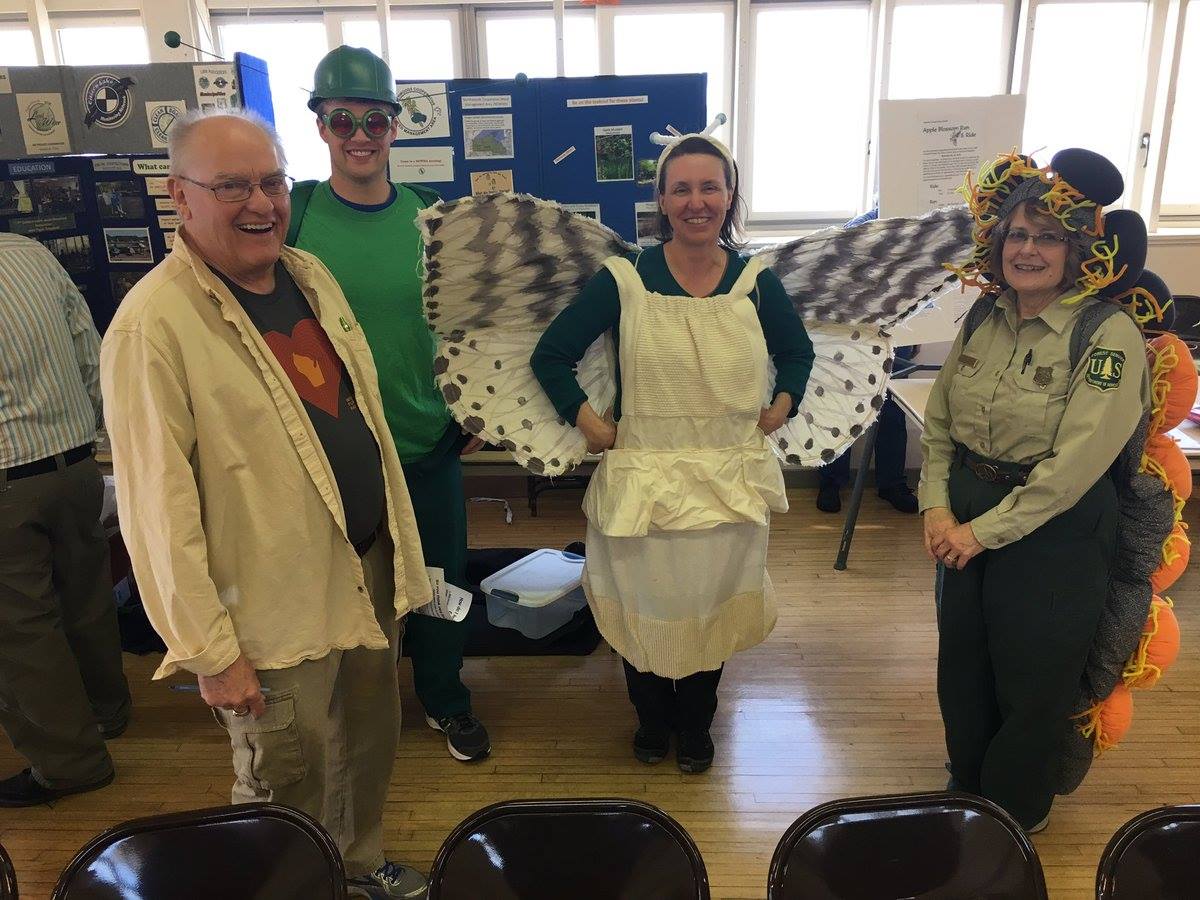 